		Volunteer Registration Form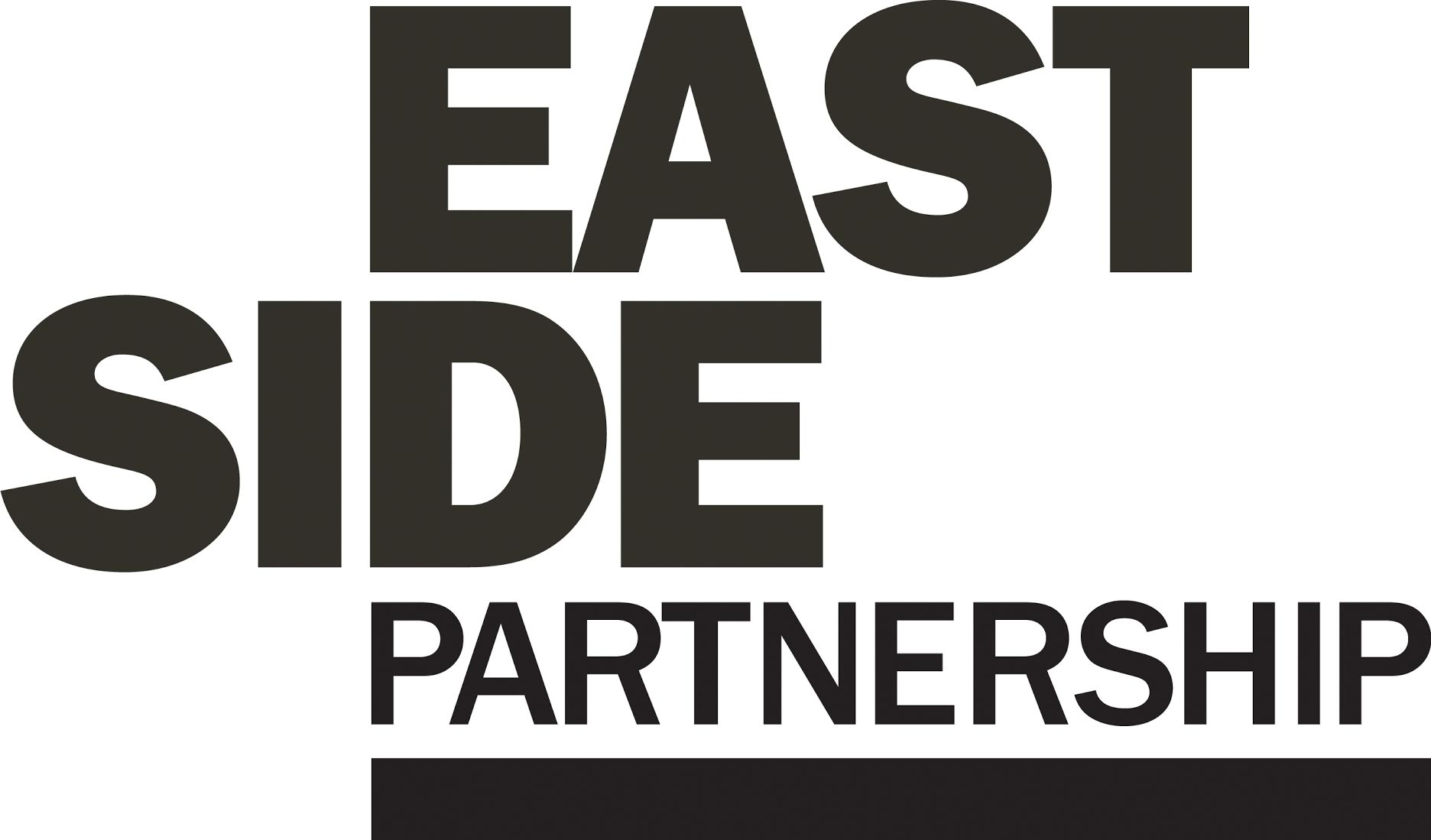 Contact detailsFirst Name: _________________ Surname: __________________Postcode: __________________  Today’s date: __________________How would you like to be contacted by EastSide Partnership? (circle all that apply)Email/ MobilePlease provide details:Email: __________________________________Mobile Number: ___________________________AgeI am over 18:	Yes	No	Volunteer InterestsWe would like to inform you about ALL future volunteer activities within the EastSide Partnership group (including EastSide Arts, EastSide Greenways/ Connswater Community Greenway, EastSide Learning, EastSide Tourism, Scaffolding Project and Neighbourhood Renewal). These include workshops, exhibitions, tours, walks, family fun days, outdoor events, arts events, community clean ups etc. Please tick here to agree to being contacted about ALL ESP volunteer activities and events If you only wish to be contacted about certain project events/ activities, please indicate which ones below:EastSide Greenways/ Connswater Community Greenwaye.g. community clean-ups, walks, markets, natureEastSide Arts				e.g. festivals, music, theatre, arts workshopsEastSide Learning				e.g. reading fairs, outdoor learningEastSide Tourisme.g. tours, walks, greeting visitorsScaffolding Project/ Neighbourhood Renewal			e.g. School Uniform RecyclingReasons for getting involvedMake a difference				Learn something newExperience/develop CV				Share skillsHelp local community				Meet new peopleOther (Please specify) ___________________________ConsiderationsDo you have any special requirements or needs that we should be aware of? (e.g. language, mobility, transport issues etc)________________________________________________________________________________________________________________________________________________________________________________________________________________________________________________________________Skills/ Experience/ InterestsPlease tell us about the skills, knowledge and expertise you can offer, including previous volunteering experience or any particular interests you have:________________________________________________________________________________________________________________________________________________________________________________________________________________________________________________________________________________________________________________________________________________________________________________________________AvailabilityAt what times are you available for volunteering?Flexible			Daytime			EveningsWeekdays			WeekendsHow did you hear about volunteering with EastSide Partnership?________________________________________________________________Emergency Contact DetailsPlease provide details of someone we can contact in the unlikely event of accident or illness when volunteering with EastSide Partnership:Name:________________________Relationship to you:_______________________Home telephone ________________ Mobile: _____________________All details are held in line with data protection regulations.Declaration I declare that the information contained in this form is true and correct.I declare that there is no reason why I might not volunteer with children or vulnerable adults.Signed 	Date 